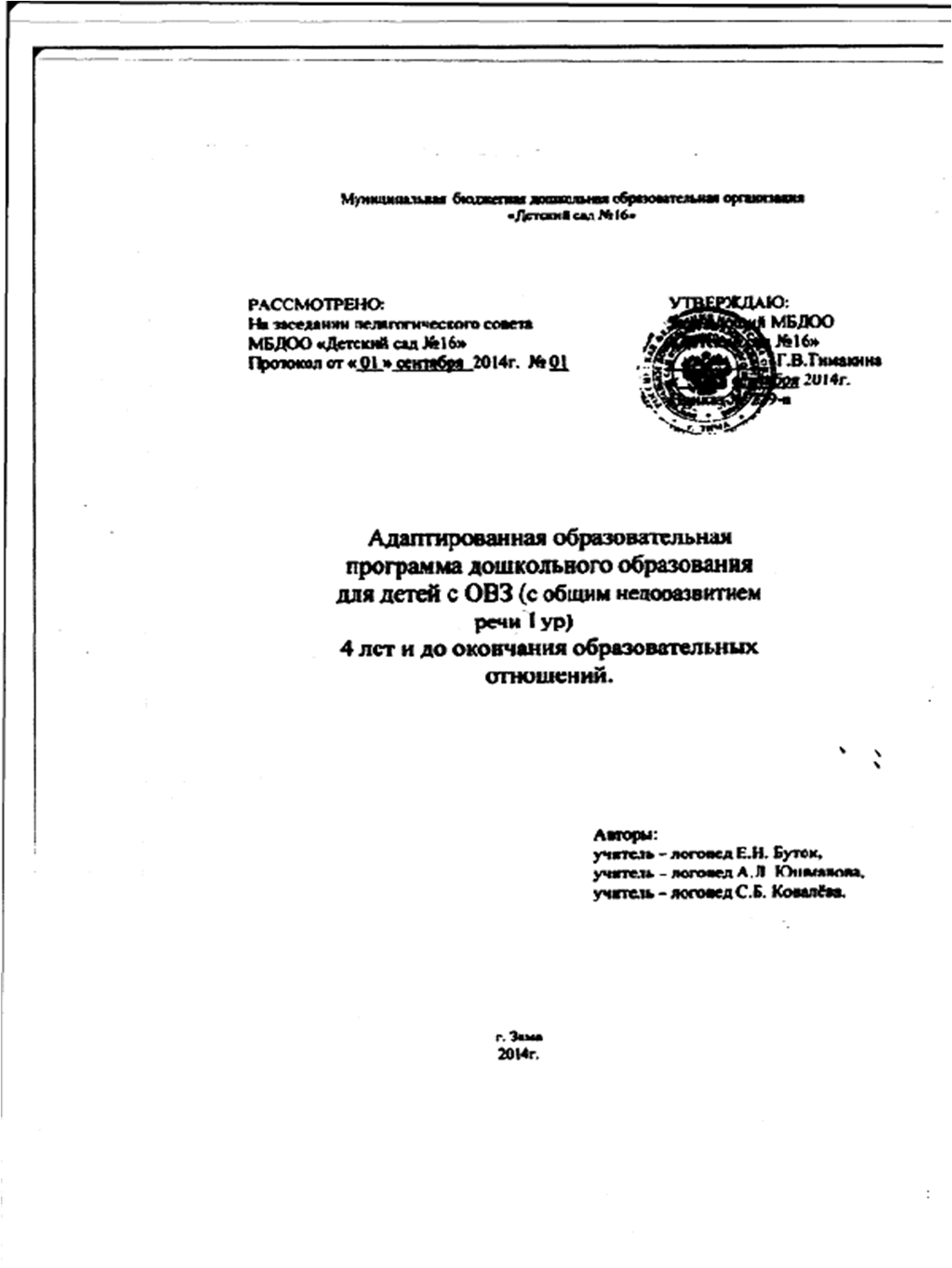 Пояснительная записка к программе   ОНР первого уровняНастоящая программа носит коррекционно –развивающий характер, учитывает особенности развития и специфические образовательные потребности дошкольников,  построена с учетом экологизации учебной деятельности, предназначена для обучения и воспитания детей, имеющих  I уровень речевого развития, зачисленных в группу компенсирующей направленности ДОУ.  Программа соответствует Федеральным Государственным Образовательным Стандартам.Основная база программы:«Программы логопедической работы по преодолению общего недоразвития речи у детей» из сборника «Программ дошкольных образовательных учреждений компенсирующего вида для детей с нарушениями речи», авторы программ  Т.Б.Филичевой, Г.В. Чиркиной, Т.В. Тумановой и другие, Москва, «Просвещение»,  2010 год, «Программы коррекционно – развивающей работы для детей дошкольного возраста (с 4 до7 лет) с общим недоразвитием речи.Тип программы:Коррекционная программа предназначена для работы с дошкольниками  c 4 до 7 лет в группах компенсирующей направленности, имеющих общее недоразвитие речи I уровня. 	В связи с тем, что уровень речевого развития ребенка не зависит от возраста (например, I уровень речевого развития может иметь ребенок 3, 4, 5 и более лет), то коррекционная работа будет одинакова для любого возраста.     	Цель программы: формирование пассивного и активного словаря детей, доступного пониманию и воспроизведению.Задачи коррекционного обучения:Развитие понимания речидетейФормирование активного словаря.Формирование навыков употребления детьмипростого  и распространенного предложений, составления небольшого рассказа.Формирование невербальной основы речи.Подготовка органной артикуляции к постановке звуков.Отличительные особенности программы:- Возможность построения системы непрерывного коррекционного обучения в течение 3 лет.- Сочетание общеобразовательной и коррекционной программы.Количество занятий  в периоды обучения: I период - сентябрь, октябрь, ноябрь, декабрьII период - январь, февраль, март, апрель, май (время фронтальных и индивидуальных логопедических занятий);Комплексный подход обеспечивает  динамику  общего и речевого развития детей. Реализация принципа комплексности предусматривает взаимосвязь в работе логопеда, психолога, воспитателя, родителей.Воспитатель осуществляет выполнение всех остальных разделов программы развития и обучения детей коррекционной группы.	В содержании программы учтены общие и специфические особенности психического развития детей дошкольного возраста, а также необходимость взаимодействия целей и задач дифференцированного и интегрированного обучения и воспитания детей с ОНР (Iур). В программе реализованы в соответствии с этиопатогенетической симптоматикой речевого нарушения следующие принципы дошкольной коррекционной педагогики:- принцип развивающего обучения (формирование «зоны ближайшего развития»);-  принцип единства диагностики и коррекции отклонений в развитии;- принцип генетический, раскрывающий общие закономерности развития детской речи применительно к разным вариантам речевого дизонтогенеза;- принцип коррекции и компенсации, позволяющий определить адресные логопедические технологии в зависимости от структуры и выраженности речевого нарушения;- деятельностный принцип, определяющий ведущую деятельность, стимулирующую психическое и личностное развитие ребенка с отклонением в речи.Методы, приемы и средства организации обученияМетоды: Словесные методы – беседа,  чтение.Практические методы – упражнения, игры, упражнения: подражательно-исполнительские и творческие.Большое место занимают упражнения практического характера (дыхательные, голосовые, артикуляторные, развивающие общую, ручную моторику). Приемы обучения:- Показ и рассматривание предмета (используется с целью решения задачи – развитие речевых средств, в том числе знакомство с новыми словами, уточнение  их значения, постепенное включение в активный словарь детей). - Объяснение (объяснение правильной артикуляции, хода выполнения задания и т.д.).- Пояснение (показ сопровождается пояснениям)- Выполнение действий с предметом  (решается задача- развитие восприятия и речевых средств, обогащение словаря ребенка).- Просьбы, поручения (учат ребенка понимать  обращенную речь, способствует активизации собственной речи детей в обращенной и повествовательной форме).- Вопросы-ответы (используется для активизации речи детей).- Общение через игрушку (способствует развитию восприятия и активизации речи детей).- Многократное проговаривание речевого материала (используется для того, чтобы дети могли запомнить  и повторить).- Комментирование действий детей (используется для развития восприятия речи).- Педагогическая оценка результата выполнения задания, способа и хода его выполнения. Она способствует совершенствованию качества коррекционного процесса, стимулирует и активизирует деятельность ребенка, помогает формированию самоконтроля и самооценки.Содержание программы.Занятия по логопедии для детей с ОНР (Iур)  группы компенсирующей направленности представляет собой  коррекционно-развивающую систему направленнуюна развитие понимания речи, активизация речевой деятельности,  навыков фонематического слуха, восприятия, развитие самостоятельной фразовой речи.Коррекционная работа состоит из фронтальных и индивидуальных занятий. Фронтальные занятия по развитию речи проводятся  2 раз в неделю и составляют  64  занятия в год. Продолжительность одного занятия 20 минут. Данные занятия насыщаются лексическим материалом в соответствии с тематическими циклами. Индивидуальные занятия проводятся три раза в неделю по 15минут.В содержание каждого занятия включает несколько направлений работы:• развитие понимания речи; • развитие активной подражательной речевой деятельности; • развитие внимания, памяти, мышления детей. В итоге логопедической работы дети должны научиться:• понимать и выделять из речи названия окружающих предметов и действий с ними (в соответствии с изученными лексическими темами:• называть некоторые части тела (голова, ноги, руки, глаза, рот, уши и т. д.) и одежды (карман, рукав и т. д.).• обозначать наиболее распространенные действия (сиди, мой, стой, пой, ешь, пей, иди и т. д.), некоторые свои физиологические и эмоционально-аффективные состояния (холодно, тепло, больно и т. д.); • выражать желания с помощью простых просьб, обращений; • отвечать на простые вопросы одним словом или двухсловной фразой без использования жеста; в отдельных случаях допускается употребление звукокомплексов. При этом не предъявляются требования к фонетической правильности высказывания, но обращается внимание на грамматическое оформление.Кроме того, Программа имеет в своейоснове следующиепринципы:принцип индивидуализации, учета возможностей, особенностей развития и потребностей каждого ребенка;принцип признания каждого ребенка полноправным участником образовательного процесса;принцип поддержки детской инициативы и формирования познавательных интересов каждого ребенка;принципы интеграции усилий специалистов;принцип конкретности и доступности учебного материала, соответствия требований, методов, приемов и условия образования индивидуальным и возрастным особенностям детей;принцип систематичности ивзаимосвязи учебного материала;принцип постепенностиподачи учебного материала;принцип концентрическогонаращивания информации в каждой из последующих возрастных групп во всехпяти образовательных областях.Основной формой работы во всехпяти образовательных областях Программы является игровая деятельность— основная форма деятельности дошкольников.Все коррекционно-развивающие индивидуальные, подгрупповые, групповые, интегрированныезанятияв соответствии с Программой носят игровой  характер, насыщены разнообразными играми и развивающими игровыми упражнениями и ни в коей мере не дублируют школьных форм обучения. Выполнение коррекционных, развивающих и воспитательных задач, поставленных Программой,обеспечивается благодаря комплексному подходу и интеграции усилийспециалистовпедагогического и медицинского профилейи семей воспитанников.В Программе отражена совместная работа всех участников образовательного процесса во всехпятиобразовательных областях.Работой пообразовательной области «Речевое развитие»руководитучитель-логопед, а другие специалисты подключаются к работе и планируютобразовательную деятельностьв соответствии с рекомендациямиучителя-логопеда.В работе пообразовательной области «Познавательное развитие»участвуют воспитатели, педагог-психолог, учитель-логопед. При этом педагог-психолог руководит работой по сенсорному развитию, развитию высших психических функций, становлению сознания, развитию воображения и творческой активности, совершенствованию эмоционально-волевой сферы, а воспитателиработают над развитием любознательности и познавательной мотивации, формированием познавательных действий,первичных представлений о себе, других людях, объектах окружающего мира, о свойствах и отношениях объектов окружающего мира, о планете Земля как общем доме людей, об особенностях ее природы, многообразии стран и народов мира.Учитель-логопед подключаетсяк этой деятельности и помогает воспитателям выбрать адекватные методы и приемы работы с учетом индивидуальных особенностей и возможностей каждого ребенка с ОНР иэтапа коррекционной работы.Основными специалистами в области «Социально-коммуникативное развитие»выступают воспитатели и учитель-логопед при условии, что остальные специалисты и родители дошкольников подключаются к ихработе.В образовательной области «Художественно-эстетическое развитие»принимают участиевоспитатели, музыкальный руководитель и учитель-логопед, берущий на себя часть работы по подготовке занятий логопедической ритмикой.Работу в образовательных области«Физическое развитие»осуществляют инструктор по физическомувоспитаниюи инструктор по лечебной физкультуре при обязательном подключениивсех остальных педагогови родителей дошкольников.Таким образом, целостность Программы обеспечивается установлением связей между образовательными областями, интеграцией усилийспециалистов и родителей дошкольников.В логопедической группе коррекционное направление работы является приоритетным, так как целью его является выравнивание речевого и психофизического развития детей. Все педагоги следят за речью детей и закрепляют речевые навыки, сформированные учителем-логопедом. Кроме того, все специалисты и родители дошкольников под руководством учителя-логопеда занимаются коррекционно-развивающей работой, участвуют в исправлении речевого нарушения и связанных с ним процессов.Воспитатели, музыкальный руководитель, инструктор по физическому воспитанию осуществляют все мероприятия, предусмотренные Программой, занимаются физическим, социально-коммуникативным, познавательным, речевым, художественно-эстетическим развитием детей.Основой перспективного и календарного планирования коррекционно-развивающей работы в  соответствии с программой  является  комплексно-тематический подход,обеспечивающий концентрированное изучение материала: ежедневное многократное повторение, что позволяет организовать успешное накопление и актуализацию словаря дошкольниками  с ОНР, согласуется с задачами всестороннего развития детей, отражает преемственность в  организации коррекционно-развивающей работы во всех возрастных группах, обеспечивает интеграцию усилий всех  специалистов, которые работают на протяжении недели или двух недель в рамках общей лексической темы.Лексический материал отбирается с учетом этапа коррекционного обучения, индивидуальных, речевых и психических возможностей детей, при  этом принимаются во внимание зоны ближайшего развития  каждого  ребенка, что обеспечивает развитие его мыслительной деятельности и умственной активности.Образовательная  область  «Речевое развитие» выдвинута  в Программе на первый план, так как овладение родным языком является одним из основных элементов формирования личности.Такие образовательные области, как  «Познавательное развитие»,  «Социально-коммуникативное развитие», «Художественно-эстетическое развитие»», «Физическое развитие»  тесно  связаны  с образовательной областью  «Речевое развитие»  и позволяют решать задачи умственного,  творческого, эстетического,  физического и нравственного развития,  и, следовательно, решают задачу всестороннего гармоничного развития личности каждого ребенка.Отражая специфику работы в компенсирующей группе и учитывая основную ее направленность,  а также  имея в виду  принцип интеграции образовательных областей,  автор включает задачи речевого развития не только в образовательную область «Речевое развитие», но и в другие области.Основные направления коррекционно-развивающей работыI. Образовательная область «Речевое развитие»Развитие словаря.Формирование и совершенствование грамматического строя речи.Развитие фонетико-фонематической системы языка и навыков языкового анализа (развитие просодической стороны речи, коррекция произносительной стороны речи; работа над слоговой структурой и  звуконаполняемостью  слов; совершенствование фонематического восприятия,  развитие навыков звукового и слогового  анализа и синтеза).Развитие связной речи.Формирование коммуникативных навыков.Обучение элементам грамоты.II. Образовательная область «Познавательное развитие»Сенсорное развитие.Развитие психических функций.Формирование целостной картины мира.Познавательно-исследовательская деятельность.Развитие математических представлений.III. Образовательная область «Художественно-эстетическое развитие»Восприятие художественной литературы.Конструктивно-модельная деятельность.Изобразительная деятельность (рисование, аппликация, лепка )Музыкальное развитие (восприятие музыки, музыкально-ритмические движения, пение, игра на детских музыкальных инструментах).IV. Образовательная область «Социально-коммуникативное развитие»Формирование общепринятых норм поведения.Формирование гендерных и гражданских чувств.Развитие игровой и театрализованной деятельности  (подвижные игры, дидактические игры, сюжетно-ролевые игры, театрализованные игры). Совместная трудовая деятельность.Формирование основ безопасности в быту, социуме, природе.V. Образовательная область «Физическое развитие»Физическая  культура (основные движения,  общеразвивающие упражнения, спортивные упражнения, подвижные игры).Овладение элементарными нормами и правилами здорового образа жизни.Взаимодействие учителя-логопеда с семьями воспитанниковВ компенсирующей группе  учитель-логопед и другие специалисты пытаются привлечь родителей к коррекционно-развивающей работе  через  систему методических рекомендаций.  Эти рекомендации родители получают  в устной форме на вечерних приемах и еженедельно по пятницам в печатной форме в специальных индивидуальных папках. Рекомендации родителям  по организации домашней работы с детьми необходимы для того, чтобы как можно скорее ликвидировать отставание детей  —  как в речевом, так и в общем развитии.Выполняя с ребенком предложенные задания, наблюдая, рассматривая, играя, взрослые разовьют его речь, зрительное и слуховое внимание, память и мышление, что станет залогом успешного обучения ребенка в школе.Задания   подобраны в соответствии с изучаемыми в логопедических группах детского сада лексическими темами и требованиями программы. Культурно-досуговая деятельностьКультурно-досуговая деятельность в младшей логопедической группе включает организацию отдыха, развлечений, праздников и самостоятельной художественной деятельности детей.У детей младшего возраста необходимо формировать умение отдыхать, занимать себя игрой, рассматриванием иллюстраций в книгах, рисовать, лепить, заниматься конструированием из крупного строительного материала, конструкторов типа «Lego», «Duplo».Для закрепления пройденного материала и актуализации словаря  необходимо организовывать для детей развлечения: просмотр театрализованных представлений и анимационных фильмов, прослушивание звукозаписей.Необходимо привлекать детей к посильному участию в праздничных утренниках. Учитывая особенности речевого развития детей, при создании сценариев следует делать акцент на коллективные игры, танцы, пляски, хороводные игры, хоровое пение, не допускаячтения детьми  стихов (особенно в первый период работы) . При подборе песен к праздникам музыкальный руководитель должен учитывать мнение учителя-логопеда, который помогает подбирать песни с короткой строкой и фонетически доступные детям.Примерный перечень развлечений и праздниковПраздники:  «Здравствуй, осень!», Новогодний утренник, «Здравствуй, весна! Мамин праздник».Развлечения:  «Мы идем дорожками» (в осеннем лесу), «А на горке снег-снег!», «Ручейки бегут, звеня», «В гостях у Пети-Петушка».Театрализованные представления: «Волк и козлята», «Заюшкина избушка, «Репка», «Потешки, пестушки для Маши и Ванюшки».Задачи и содержание коррекционно-развивающей работы,учебно-дидактический материалВ связи с тем, что в младшую логопедическую группу часто поступают дети с  I-II уровнями речевого развития при ОНР, часто практически не говорящие, планирование работы по образовательной области «Речевое развитие» в этой возрастной группе свои особенности. Так, например, выделены  направления «Развитие импрессивной речи» и «Развитие экспрессивной речи».Речевое развитиеРАЗВИТИЕ ИМПРЕССИВНОЙ РЕЧИРаботать над накоплением пассивного словаря, усвоением слов, обозначающих части тела и лица человека, предметы ближайшего окружения, простейшие игровые и бытовые действия, признаки предметов. Формировать умение соотносить предметы, действия, признаки с их словесным обозначением.Учить понимать обобщающие слова (игрушки, туалетные принадлежности, одежда,  обувь, мебель, продукты питания, посуда, домашние птицы, животные; дикие птицы, животные; цветы).Уточнять понимание личных местоимений (я, мы, ты, вы, он, она, они), притяжательных местоимений (мой, твой), притяжательных прилагательных (мамин, папин).РАЗВИТИЕ ЭКСПРЕССИВНОЙ РЕЧИРасширять, уточнять, активизировать номинативный словарь на основе обогащения представлений об окружающем по лексическим темам:  «Семья»,  «Игрушки»,  «Туалетные принадлежности»,  «Одежда»,  «Обувь»,  «Мебель»,  «Продукты питания»,  «Посуда», «Домашние птицы и животные»,  «Дикие птицы и животные»,  «Транспорт»,  «Цветы», «Насекомые».  Активизировать использование слов, обозначающих существенные части, детали предметов и объектов.Формировать глагольный словарь за счет активного усвоения глаголов по изучаемым лексическим темам.Ввести в речь прилагательные, обозначающие признаки и качества предметов: цвет (красный, синий, желтый, зеленый), свойства (сладкий,  кислый), величину  (большой, маленький), оценку (хороший, плохой).Ввести в речь личные местоимения (я, мы, ты, вы, он, она, они).Обогатить активной словарь наречиями, обозначающими местонахождение предметов (там, тут, вот, здесь), сравнение (больше, меньше), количество (много, мало), оценку действий (хорошо, плохо), ощущения (тепло, холодно, вкусно).Развитие речевого общения и разговорной диалогической речиВоспитывать потребность в речевом общении.Формировать умение заканчивать фразу, учить договаривать за взрослым слова и словосочетания в потешках, упражнениях, стихотворениях.Формировать умение отвечать на вопросы по прослушанным сказкам.Учить отвечать на вопросы по предметной, сюжетной  картинкам, по демонстрации действий.Развивать умение передавать содержание знакомой сказки по серии картинок с помощью логопеда.Заучивать небольшие песенки,  потешки, стихотворения с опорой на картинки. Развивать эмоционально-выразительные жесты и мимику.Рекомендуемые игры и игровые упражнения:«Как рычат мишки?», «Хлопки», «Поручение», «Покажи и назови», «Илюшины игрушки», «Один, одна, одно», «Что делает?», «Оденем куклу», «Большой-маленький», «Четвертый лишний», «Для чего нужны?», «Внимательные ушки», «Кто где?», «У кого?», «Кто в домике живет?», «Один, два, три», «Разноцветные флажки», «Мой, моя», «Будь внимательным»,  «Воробьишки» и др.«Толстый и тонкий»Рекомендуемые картины для рассматривания: «Птичий двор», «Собака со щенятами», «Кошка с котятами»,«Мы играем», «В песочнице».Организация предметно-пространственной развивающей средыПознавательное развитиеСЕНСОРНОЕ РАЗВИТИЕСовершенствовать чувственный опыт детей. Формировать перцептивную деятельность. Обогащать чувственный опыт детей при обследовании предметов, объектов. Знакомить с разными способами обследования предметов и объектов.Формировать умение узнавать и различать неречевые звуки.Развивать зрительное восприятие, умение сравнивать и различать контрастные по величине, цвету, форме игрушки, предметы.Формировать умение узнавать предметы на ощупь.РАЗВИТИЕ ПСИХИЧЕСКИХ ФУНКЦИЙВоспитывать слуховое внимание при восприятии тихо и громко звучащих игрушек, тихой и громкой речи. Воспитывать слухоречевую память.Развивать зрительное внимание и память.Развивать наглядно-действенное и наглядно-образное мышление.Учить группировать и классифицировать хорошо знакомые предметы (игрушки, одежда, обувь, посуда).Рекомендуемые игры: «Где гремит?», «Что звучит?», «Погреми так же», «Что как звучит?», «Волшебный мешочек», «Обведи пальчиком», «Узнай на ощупь»,  «Разрезные картинки», «Собери пупса», «Пес и щенок», «Петушок», «Лиса  и мышка», «Чайник», «Бабочка и цветок», «Алешка».ФОРМИРОВАНИЕ ЦЕЛОСТНОЙ КАРТИНЫ ОКРУЖАЮЩЕГО МИРА.ПОЗНАВАТЕЛЬНО-ИССЛЕДОВАТЕЛЬСКАЯ ДЕЯТЕЛЬНОСТЬФормировать полноценное представление о богатстве и многообразии предметного мира. Знакомить детей с предметами и объектами ближайшего окружения, их назначением и функциями, расширять представления о ближайшем окружении  (семья, дом,  детский сад, родной город, труд взрослых, мир природы).Формировать умение ориентироваться в групповом помещении, в помещении детского сада, на участке.Обращать внимание детей на трудовые действия взрослых, подчеркивать необходимость и значимость труда взрослых.Формировать интерес к объектам и явлениям природы и умение наблюдать за ними.Сформировать первичные представления о растениях и частях, из которых они состоят (дерево, цветок, ствол, ветки, стебель, листья, береза, одуванчик).Познакомить с животными (кошка, собака, корова, лошадь) , их образом жизни. Учить называть отличительные особенности их внешнего вида.Сформировать первоначальные представления оживотных  (лиса, заяц, медведь, волк),  внешнем виде, образе жизни.Воспитывать любовь, бережное отношение к природе.РАЗВИТИЕ МАТЕМАТИЧЕСКИХ ПРЕДСТАВЛЕНИЙФорма.  Формировать представления о геометрических фигурах.  Обучать различению объемных форм и плоских фигур (круг—шарик, квадрат—кубик, треугольник),  используя зрение и осязание.  Учить правильному называнию геометрических фигур.Обучать группировке предметов  по определенному признаку (цвету, величине, форме).Величина. Учить сравнивать контрастные по величине предметы.Учить сравнивать два предмета, одинаковые или контрастные по длине, высоте, величине в целом (путем приложения, наложения).Учить использовать слова: большой, маленький, длинный, короткий.Количество. Учить выявлять отношения групп предметов по количеству и числу (много, мало, один, ни одного),  находить один и несколько одинаковых предметов.Формировать умение сравнивать две группы предметов по количеству и выяснять, в какой из групп больше, меньше, поровну предметов.Учить понимать вопросы: «Поровну,Больше? Меньше?»Учить использовать в речи слова: один, ни одного, по одному, много. Обучение выделению одного, двух предметов из множества по образцу, по слову. Обучение соотнесению одного, двух предметов с количеством; и умению считать один,  два предмета и называть итог. Ориентировка в пространстве.  Формировать умение ориентироваться в схеме собственного тела, основных направлениях от себя и на плоскости (вверху, внизу, спереди, сзади).Ориентировка во времени.  Формировать умение ориентироваться в частях суток (день, ночь), различать и называть их.Рекомендуемые игры и упражнения:«Разложи фигуры», «Шарики и кружки», «Кубики и квадратики», «Разноцветные корзинки», «Разноцветные домики» (группировка предметов по определенному признаку), «Сложи квадрат», «Сложи круг» (2—4 части), «Логические цепочки» (для самых маленьких), «Большой и маленький», «Дорожки» (длинный и короткий), «Разноцветные шарфики » (широкий и узкий), «Домики для кукол» (высокий и низкий), «Угости зайчат», «Накорми цыплят», «Веселые путешественники» (уравнивание  двух множеств), «Слушай внимательно», «Заводные игрушки» (воспроизведение заданного количества движений), «Составь картинку», «Разные картинки» (ориентировка на плоскости), «День и ночь», «Разноцветные шарики», «Геометрическое лото», «Вкусное печенье», «Где курочки?».Занимательные задания и упражнения:«Домики и дорожки», «Сложи узор», «Медведь и пчелы», «Кто быстрее?», «Гаражи», «Разноцветные фонарики», «Поезд», «Смотай ленту», «Собери бусы», «найди такой же», «На что похоже?», «Чего не хватает?», «Сложи листик», «Насос», «Когда это бывает?», «Большие и маленькие», «Зверята», «Разноцветные кораблики»Художественно-эстетическое развитиеВОСПРИЯТИЕ ХУДОЖЕСТВЕННОЙ ЛИТЕРАТУРЫВырабатывать правильное отношение  к книге и чтению, воспитывать  навыки аккуратного обращения с книгой.Воспитывать навык слушания, формировать эмоциональный отклик на содержание произведений.Учить понимать простейшие вопросы по прочитанному и отвечать на них.Учить договаривать слова и фразы в отрывках из знакомых произведений, пересказывать с помощью взрослого и со зрительной опорой знакомые сказки.Формировать навык рассматривания иллюстраций, учить соотносить ихс текстом.КОНСТРУКТИВНО-МОДЕЛЬНАЯ ДЕЯТЕЛЬНОСТЬРазвивать конструктивный праксис в работе с разрезными картинками на 2—4 части с разными видами разрезов).Развивать тонкую моторику в упражнениях с дидактическими игрушками (кубиками, матрешками, пирамидками, вкладышами, мозаиками, конструкторами) и пальчиковой гимнастике.Обучать играм со строительным материалом. Учить сооружать несложные постройки по образцу и представлению, воссоздавать знакомые предметы в вертикальной и горизонтальной плоскостях.Обучать составлению простейших  узоров и фигур из палочек, мозаики, геометрических фигур по образцу. Закрепить навыки работы ведущей рукой в направлении слева направо.ИЗОБРАЗИТЕЛЬНАЯ ДЕЯТЕЛЬНОСТЬРазвивать восприятие форм, размеров, цветовых сочетаний. Формировать умение отражать простые предметы и явления в лепке, аппликации, рисовании, конструировании.Воспитывать эстетический вкус.РисованиеФормировать умение правильно держать карандаш, кисть, обмакивать кисть в краску, промывать и осушать ее.Обучать проведению карандашом и кистью длинных и коротких, прямых и волнистых линий, точек, пятен. Учить закрашивать круглые формы. Формировать умение рисовать вертикальные линии на близком расстоянии друг от друга. Формировать способы изображения простейших предметов и явлений с использованием прямых, округлых, длинных и коротких линий. Учить рисовать предметы на основе геометрических фигур круг, квадрат. Закреплять знание названий основных цветов (красный, желтый,  зеленый, синий). Учить подбирать цвет, соответствующий изображаемому предмету или объекту.АппликацияВоспитывать интерес к аппликации.Побуждать к отражению в аппликации простых предметов и явлений.Учить работать с кистью и клеем  аккуратно. Формировать умение наносить кистью клей на готовую форму, наклеивать готовые формы, прижимая их салфеткой.Учить создавать различные композиции из готовых форм, чередуя их по форме и цвету. Развивать чувство ритма.ЛепкаВоспитывать интерес к лепке.Формировать приемы лепки: раскатывание комка между ладонями прямыми и круговыми движениями, сплющивание комка ладонями, загибание края пальцами, отрывание маленького кусочка от большого комка и скатывание маленьких шариков, вдавливание шара пальцами внутрь для получения полой формы. Учить лепить  простейшие предметы, состоящие из нескольких частей. МУЗЫКАЛЬНОЕ РАЗВИТИЕРазвивать музыкальные и творческие способности.Обогащать музыкальные впечатления и двигательный опыт.Воспитывать эмоциональную отзывчивость на музыку.Формировать начала музыкальной культуры.Восприятие музыкиУчить слушать музыкальное произведение до конца; узнавать его, определять характер музыки, понимать содержание.Развивать звуковысотный слух (способность различать звуки по высоте).Формировать умение различать силу звучания (громкие и тихие звуки).Формировать умение различать звучание музыкальных игрушек, детских музыкальных инструментов (погремушек, колокольчиков, бубна, барабана, дудочки, свистка, металлофона и др.).Музыкально-ритмические движенияРазвивать умение выполнять танцевальные движения, согласовывая их с музыкой, ее характером, темпом и тембром. Приучать начинать движение после вступления и заканчивать его вместе с музыкой. Совершенствовать естественные движения  (ходьба, бег, прыжки на двух ногах).Развивать моторную координацию, учить ориентироваться в пространстве.Формировать умение собираться в круг, в хороводе двигаться по кругу, взявшись за руки.Развивать умение ритмично выполнять танцевальные движения: кружение, пружинку, притопывание, прихлопывание, «фонарики». Стимулировать выполнение  танцевальных движений  под плясовые мелодии.Воспитывать чувство ритма, выразительность движений,  умение выполнять движенияв общем для всех темпе.Формировать умение передавать в движении характерные особенности музыкально-игрового образа («Медведь идет», «Зайчики прыгают», «Птички летают», «Птички клюют зернышки», «Лиса крадется» и т. п.).ПениеФормировать речевое подражание, певческие навыки: учить начинать петь вместе с педагогом после окончания вступления, петь с точной интонацией с музыкальным сопровождением и без него, правильно брать дыхание; ритмично исполнять песни.Упражнять в пении гласных и их слияний, слогов с простыми согласными звуками. Обучать пению попевок, содержащих звукоподражания.Развивать  диафрагмальное дыхание, интонационную выразительность, произносительные навыки, подвижность артикуляционного аппарата.Игра на детских музыкальных инструментахЗнакомить детей с некоторыми детскими музыкальными инструментами и их звучанием. Формировать простейшие приемы игры на них.Развивать чувство ритма. Побуждать детей воспроизводить простейшие ритмические рисунки на детских ударных инструментах (погремушках, бубне).Рекомендуемые произведения для слушания:  «Баю-баю» (русская народная песня), «Грибок», «Лошадка» (М. Раухвергер), «Самолет» (Е. Тиличеева), «Зайка» (русская народнаямелодия), «Серенькая кошечка» (В. Витлин), «Дождик»  (Н. Любарский), «Киска» (А. Александров), «Листопад»(Т. Потапенко), «Маленькая полька»  (Д. Кабалевский), «Болезнь куклы» (П. Чайковский), «Марш» (Т. Ломова), «Детская полька» (М. Глинка), «Зима прошла» (Н. Метлов).Рекомендуемые музыкально-дидактические игры и упражнения:  «Где мои детки?», «Подумай и отгадай», «Птицы и птенчики», «Кто в домике живет?», «Чудесный мешочек», «К нам пришли гости», «Что делают дети?», «Зайцы», «К нам игрушки принесли», «Наш оркестр», «Ножками затопали», «Марш  деревянных солдатиков»,«Бабочки», «Мишки», «Волчок», «Мы  —  собачки», «Мы  —  кошечки» и др.,  «Игра с цветами», «Белочки», «Курочка с цыплятами», «Птички», «Дети и волк», «Прятки с платочками», «Ходим-бегаем» (Е. Теличеева), «Разминка» (Е.Макшанцев), «Птички и машины» (Т. Ломова), «Марш» (Э. Парлов), «Зимняя пляска» (М.Старокадомский), «Лошадка» (Е. Тиличеева).Рекомендуемые для подпевания  песенки: «Ладушки-ладушки» (Т. Иорданский), «Птичка» (Т. Потапов), «Спи, мой мишка» (Е. Филичеева),  «Строим дом» (Л.  Гавришева, Н. Нищева), «Игрушки», (Л. Гавришева,  Н.  Нищева),  «Дождь» (Л. Гавришева,  Н. Нищева), «Бычок» (Г.  Вихарева,  А.  Барто), «Слон» (Г.  Вихарева,  А.  Барто), «Зайка» (Г. Вихарева, А. Барто), «Козленок» (Г. Вихарева, А. Барто), «Грузовик» (Г. Вихарева,  А. Барто), «Самолет» (Г. Вихарева, А. Барто), «Паровозик»(Г.  Вихарева),  «Ква-ква», (Г.  Вихарева), «Цыплята» (А. Филиппенко), «Маша кошку одевала» (В. Иванников), «Лопаточка моя» (В. Герчик), «Елка» (Е. Потапенко), «Маму поздравляют малыши» (Т. Потапенко).Рекомендуемые пляски и танцы:«Где наши ручки» (Т. Ломова), «Гуляем ипляшем» (М. Раухвергер), «Пляска с ложками», «Игра-пляска», «Танец с вертушками», «Танец медвежат», «Пляска с кубиками», «Пляска с погремушками» и др. (из книги «Поиграем, потанцуем»), «Танец с куклами» (русская народная мелодия),   танец «Снежинка» (Т. Ломова), «Пляска с султанчиками» (М. Раухвергер).Хороводы: «Елка» (Т. Потапенко), «Маленький хоровод» (М. Раухвергер), «Елочка» (Е. Бахутова).Ритмопластика: «Песенка медвежат» (В.  Кривцов, движения А. Буренина),«Разноцветная игра» (Б. Савельев, движения А. Буренина).Психогимнастика: этюды на расслабление «Сосулька», «Шалтай-Болтай», «Спящий котенок» (М. Чистякова).ФОРМИРОВАНИЕ ОБЩЕПРИНЯТЫХ НОРМ ПОВЕДЕНИЯФормировать навыки адекватного поведения в различных ситуациях, учить детей быть вежливыми (здороваться, прощаться, благодарить, спрашивать разрешения).Формировать активное доброжелательное отношение к окружающим, взрослым и сверстникам.Учить оценивать свои поступки и поступки других людей.Развивать навыки общения со сверстниками, совместного выполнения действий в играх, самостоятельной и непосредственно организованной образовательной  деятельности .Учить уступать друг другу, сообща пользоваться игрушками и книгами.ФОРМИРОВАНИЕ ГЕНДЕРНЫХ И ГРАЖДАНСКИХ ЧУВСТВФормировать у каждого ребенка образ «Я».Формировать начальные сведения о человеке.Формировать первичные гендерные представления; навыки поведения, характерные для мальчиков и девочек.Организация предметно-пространственной развивающей средыРАЗВИТИЕ ИГРОВОЙ И ТЕАТРАЛИЗОВАННОЙ ДЕЯТЕЛЬНОСТИПобуждать детей к активной игровой деятельности.Развивать познавательную деятельность, инициативность, подражательность, имитационные и творческие способности.Формировать желание объединяться для совместных игр, выполнять в игре определенные правила. Развивать в игре коммуникативные навыки, активноедоброжелательное отношение к окружающим.Подвижные игрыРазвивать двигательную активность детей.Поощрять проявления инициативы в играх. Развивать координацию движений и координацию речи с движением, умение выполнять имитационные действия.Рекомендуемые игры  в помещении:  «Семья», «Мяч», «Это я», «Платье», «Брюки», «Щетка», «Умывалочка», «Тапки», «Брюки», «Ботинки», «Елка», «Елочная игрушка», «Чашка», «Тарелка», «Каша», «Корова», «Конь», «Петух», «Утки», «Подарок маме», «Зайка», «Медвежонок», «Воробей»,  «Ворона», «Стул», «Кроватка», «Грузовик», «Поливальная машина», «Одуванчик», «Бабочка».Подвижные игры на улице: «Пробеги с вертушкой», «Воробышки и кот», «Курочка-хохлатка», «Солнышко и дождик», «Позвони в колокольчик», «Снежинки и ветер», «Зайка беленький сидит», «Кто дальше?»Дидактические игрыУчить собирать картинки из 2—4 частей с разными видами разреза (горизонтальным, вертикальным, диагональным,) и  простые пазлы по  изучаемым лексическим темам.Учить собирать из отдельных частей плоскостные изображения игрушек, животных, одежды и т.д, ориентируясь на целое изображение.Упражнять в выкладывании изображений из геометрических фигур по образцу (блоки Дьенеша).Формировать умение собирать пирамидку из нескольких колец в порядке уменьшения; нанизывать крупные бусы, выкладывать из палочек забор, чередуя в заданной последовательности 2—3 цвета.Закреплять умение сооружать несложные постройки из нескольких кубиков по данному алгоритму.Формировать навыки игры в лото, парные картинки.Рекомендуемые игры:«Разрезные картинки», пазлы, «Парочки», «Парные картинки», лото «Игрушки», «Магазин» (игрушки, обувь, одежда, посуда); блоки Дьенеша(для самых маленьких)Сюжетно-ролевые игрыРасширять представления о социальной действительности. Способствовать активному усвоению социального опыта в процессе общения с окружающими людьми и выполнения с ними совместных действий.Формировать коммуникативные навыки, учить взаимодействовать во время игры.Развивать творческое воображение, подражательность, инициативность, умение выполнять различные взаимосвязанные действия и объединять их в единую сюжетную линию.Учить детей подбирать игрушки, атрибуты, предметы-заместители, необходимые для игры, и творчески использовать их, совершая с ними различные действия.Рекомендуемые игры:«Дочки-матери», «Хозяюшки»,  «Магазин», «На приеме у врача», «В автобусе», «Парикмахерская», «Шоферы».Театрализованные игрыРазвивать диалогическую речь, коммуникативные навыки, имитационную деятельность, интерес к различным видам театрализованной деятельности.Формировать эстетический вкус, живой интерес  к театрализованной деятельности и желание в ней участвовать.Стимулировать эмоциональное восприятие сказок. Воспитывать воображение, инициативность, фантазию.Создавать положительный эмоциональный настрой, обеспечивать раскрепощение личности. Формировать достаточный запас эмоций и впечатлений. Учить удерживать в памяти и воспроизводить последовательность событий в сказке.Познакомить с отдельными видами театрализованных игр.Подготовить и провести театрализованные игры по сказкам «Репка», «Курочка Ряба», «Волк и козлята» в разных видах театра.Обеспечить активное участие всех детей в театрализованных играх.Рекомендуемые игры и виды театрализованной деятельности:  инсценировка с игрушками, игры с пальчиками, драматизация сказок, импровизация, ряжение, этюды на эмоции.СОВМЕСТНАЯ ТРУДОВАЯ ДЕЯТЕЛЬНОСТЬВоспитывать у детей желание принимать участие в трудовой деятельности,  готовить материалы к занятиям.Формировать навыки самообслуживания, опрятность, аккуратность.Учить убирать за собой игры и игрушки, аккуратно складывать и убирать одежду.Воспитывать ценностное отношение к собственному труду и труду других людей.ФОРМИРОВАНИЕ ОСНОВ БЕЗОПАСНОСТИВ БЫТУ, СОЦИУМЕ, ПРИРОДЕФормировать у детей навыки безопасного поведения дома и в детском саду.Формировать у детей навыки безопасного поведения в природе.Закладывать основы безопасного взаимодействия с растениями и животными.Учить понимать простейшие взаимосвязи в природе.Физическое развитиеФИЗИЧЕСКАЯ КУЛЬТУРАСоздать условия для  всестороннего полноценного развития двигательныхспособностей, укрепления здоровья, закаливания организма.Формировать правильную осанку. Проводить профилактику плоскостопия.Развивать такие физические качества,  как выносливость, быстроту, силу, координацию движений.Формировать и совершенствовать двигательные умения с целью укрепления и развития мышц, обогащение двигательного опыта детей. Учить выполнять движения не только по демонстрации, но и по указанию.Основные движенияХодьба и бег.  Обучать ходьбе и бегу на носках, с высоким подниманием колена, в колонне по одному, по кругу, врассыпную, змейкой, по гимнастической скамейке, по наклонной доске, по шнуру.Прыжки.  Обучать прыжкам на носках двух ног, прыжкам с  продвижением, споворотом; перепрыгиванию через шнур (d=3см), через канат (d=5см), доску (ширина  —  10см). Закрепить навык приземления на полусогнутые ноги.Обучать спрыгиванию, запрыгиванию на гимнастический поролоновый мат (h=5см). Совершенствовать навык  устойчивого приземления при прыжках в длину, при спрыгивании с мата, при выполнении прыжков в подвижных играх и игровых упражнениях.Бросание, ловля, метание.  Обучать катанию мяча в ворота. Формировать умение ловить и бросать мяч двумя руками, бросать мяч  вдаль из-за головы, в горизонтальную цель, через веревку, от груди, маленького мяча — ведущей рукой.Ползание и лазание.  Упражнять в подлезании под шнур, под дугу на коленях и ладонях.  Обучать лазанию на вторую ступеньку гимнастической стенки.  Формироватьумение лазания по гимнастической стенке, по наклонной лесенке. Обучать ходьбе приставным шагом по нижней рейке гимнастической стенки.Упражнения в равновесии, на координацию движенийСпособствовать формированию четкости и точности движений, выполняемых в определенном темпе и ритме. Для совершенствования координации движений использовать комбинации различных движений.Учить ходить по прямой ограниченной дорожке, доске, гимнастической скамейке шириной 15—25 см.Учить ходить между предметами, с перешагиванием через предметы.Учить выполнять медленное кружение в обе стороны.Строевые упражненияОбучать построению в шеренгу, в колонну по одному, по двое, в круг, в рассыпную.Общеразвивающие упражненияФормировать умение выполнять упражнения для рук и плечевого пояса, длятуловища, для ног, с предметами и без предметов.Учить поднимать прямые руки вверх, вперед, в стороны и опускать их. Учить перекладывать предметы из рук в руку перед собой, над головой, предавать мяч друг другу над головой.Учить, лежа на спине, попеременно поднимать и опускать ноги.Формировать умение ставить ногу на носок и пятку вперед, назад, в сторону, подниматься на носки.Учить приседать, держась за опору, и без нее.Спортивные упражненияУчить катать друг друга на санках, кататься на санках с невысокой горки.Формировать умение скользить по ледяной дорожке с поддержкой взрослого.Учить залезать на трехколесный велосипед, слезать с него, кататься по прямой, выполнять повороты.Подвижные игрыРазвивать двигательную активность, координацию движений, ловкость, самостоятельность, инициативность, творчество.Формировать умение играть в подвижные игры с правилами, взаимодействовать, ладить в таких играх.Рекомендуемые подвижные игры: «Бегите ко мне», «Догони мяч», «Найди свой домик», «Наседка и цыплята», «Поезд», «Бегите к флажку», «Где спрятался мышонок?», «По ровненькой дорожке», «Найди свой домик», «Поймай комара», «Воробышки и кот», «Птичка и птенчики», «Кролики», «Лягушка», «Трамвай», «Угадай, кто кричит», «Найди свой цвет», «Поймай снежинку», «Снежинки», «Добеги до кегли»,  «Мыши в кладовой», «Птички в гнездышках», «Сбей кеглю», «Мы топаем ногами».ОВЛАДЕНИЕ ЭЛЕМЕНТАРНЫМИ НОРМАМИ И ПРАВИЛАМИЗДОРОВОГО ОБРАЗА ЖИЗНИСохранение и укрепление физического и психического здоровья детей.Воспитание культурно-гигиенических навыков.Формирование первичных представлений о здоровом образе жизни (питании, двигательном режиме, закаливании, полезных привычках).Логопедическая работа с детьми I уровня речевого развитияПерспективное (тематическое) планирование лексических тем для детей с ОНР (I  уровня)Перспективное планирование по развитию речиКоличество в год – 56, в неделю – 2.Список литературы:Агранович З.Е. Сборник домашних заданий в помощь логопедам и родителям для преодоления лексико-грамматического недоразвития речи у дошкольников с ОНР. – СПб., 2004.Александрова Т.В. Практические задания по формированию грамматического строя речи у дошкольников. – СПб., 2004.Быкова Н.М. Игры и упражнения для развития речи. – СПб.,2010. Волкова Г.А. Методика психолого-логопедического обследования детей с нарушениями речи. Вопросы дифференциальной диагностики. – СПб., 2003.Гвоздев А.Н. Вопросы изучения детской речи. – М., 1961.Ефименкова Л.Н. Формирование речи у дошкольников. – М., 1981.Жукова Н.С. Преодоление общего недоразвития речи у детей. – М., 1994.Жукова Н.С., Мастюкова Е.М. Филичева Т.Б. Логопедия. Преодоление ОНР у дошкольников. – Екатеринбург, 2003.Калинина Т.В. Пальчиковые игры и упражнения для детей 2-7 лет. – Волгоград, 2015.Левина Р.Е. Основы теории и практики логопедии. – М., 1967.Лопатина Л.В., Серебрякова Н.В. Преодоление речевых нарушений у дошкольников. – СПб., 2001.Лебедева Л.В. Лексические темы по развитию речи детей дошкольного возраста. – М., 2010.Преодоление общего недоразвития речи дошкольников. / Под общей редакцией Т.В. Волосовец. – М., 2002.Смирнова Л.Н. Развитие речи у детей 2-3 лет. – М., 2014.Филичева Т.Б., Чиркина Г.В. Устранение общего недоразвития речи у детей дошкольного возраста. – М., 2004.ПериодОсновное содержание работыIСентябрь, октябрь, ноябрь, декабрьРазвитие понимания речиУчить детей находить предметы, игрушки. Учить детей по инструкции логопеда узнавать и правильно показывать предметы и игрушки. Учить показывать части тела в соответствии с просьбой взрослого.Учить понимать слова обобщающего значения. Учить детей показывать и выполнять действия, связанные с окружающим миром, знакомой бытовой или игровой ситуацией. Закреплять навык ведения одностороннего диалога (логопед задает вопрос по содержанию сюжетной картинки, а ребенок жестом отвечаетна него).Учить детей дифференцированно воспринимать вопросы: кто?, куда?, откуда?, с кем?.Учить детей понимать грамматические категории числа существительных, глаголов.Учить различать на слух обращения к одному или нескольким лицам.Лексические  темы: «Игрушки», «Одежда», «Мебель», « Посуда» и др.Развитие активной подражательной речевой деятельностиУчить детей называть родителей, родственников(мама, папа, бабушка).Учить детей называть имена друзей, кукол.Учить подражанию:голосам животных;звукам окружающего мира;звукам музыкальных инструментов.Развитие внимания, памяти, мышления.Учить детей запоминать и выбирать из ряда предложенных взрослым игрушки и предметы (2—4 игрушки).Учить определять из ряда игрушек ту, которуюубрали или добавили.Учить запоминать и раскладывать игрушки в произвольной последовательности (в рамках одной тематики).Учить детей запоминать и раскладывать игрушки в заданной последовательности (2—3 игрушки одной тематики).Учить запоминать и проговаривать 2—3 слова по просьбе логопеда (мама, папа; мама, папа, тетя). Учить детей находить из ряда картинок (предметов, игрушек) «лишнюю»: шарик, мяч, кисточка; шапка, панама, яблоко; яблоко, груша, стол.Учить находить предмет по его контурному изображению. Учить узнавать предмет по одной его детали.IIЯнварь, февраль,март,апрель,май,июньРазвитие понимания речиУчить понимать категории рода глаголов прошедшего времени единственного числа: Валя читала книгу; Валя читал книгу.Учить детей отгадывать предметы, игрушки, животных, птиц по их словесному описанию (большой, бурый, косолапый, живет в берлоге, сосет лапу). Учить по просьбе взрослого выбирать предметы для выполнения названных действий (резать — нож, шить — игла, наливать суп — половник). Учить определять причинно-следственные связи (снег — санки, коньки, снежная баба).Развитие активной подражательной речевойдеятельностиУчить детей отдавать приказания: на, иди, дай. Учить детей указывать на определенные предметы: вот, это, тут.Учить составлять первые предложения, например: Вот Тата. Это Тома.Учить детей составлять предложения по модели: обращение + глагол повелительного наклонения: Тата, спи.Учить преобразовывать глаголы повелительного наклонения в глаголы настоящего времени единственного числа 3-го лица (спи — спит, иди — идет).Развитие внимания* памяти, мышления Учить детей запоминать игрушки (предметы, картинки) и выбирать их из разных тематических групп и раскладывать их в определенной последовательности: шарик, машина, шапка; мяч, ложка, карандаш..Учить запоминать и подбирать картинки, подходящие по смыслу: дождь — зонт, снег — коньки. Учить выбирать предметы определенного цвета (отобрать только красные машинки, белые кубики и т. д.).Учить отбирать фигуры определенной формы (только квадраты, треугольники, круги). Учить определять лишний предмет из представленного ряда:3 красных кубика и 1 синий;кукла, клоун, Буратино — шапка;шуба, пальто, плащ — шкаф;красная машина, красная лодка, красный пароход — желтая машина.Учить детей складывать картинки из двух, четырех частей.Учить подбирать кубики разной формы в соответствии с прорезями на крышке коробки.
Учить отгадывать загадки с ориентацией на опорные картинки («Из рук детворы ветер вырвал воздушные, шары»)МесяцНеделяТемаКоличествоI      периодI      периодI      периодI      периодСентябрьIII- IVДетский сад4ОктябрьI - IIИгрушки4ОктябрьIII – IVМое тело4НоябрьI - IIОдежда4НоябрьIII - IVОбувь4ДекабрьI - IIЗима4ДекабрьIII - IVНовогодний праздник4II периодII периодII периодII периодИгрушкиЯнварь		IIПовторение пройденного2ЯнварьIII - IVДомашние животные4ФевральI – IIДикие животные4ФевральIII – IVМебель4         МартI – IIСемья4         МартIII - IVПосуда4АпрельI - IIВесна4АпрельIII - IVОвощи4МайI - IIФрукты4МайIII - IVСкоро лето4Месяц,Лексическая темаКол-во часовСловарь Словарь Цель Лексико-грамматические игры и упражненияI периодI периодI периодI периодI периодI периодI периодСентябрь3.4 неделяДетский сад  4 часаОбогащать активный словарный запас, усвоение обобщающего понятия «Детский сад». Познакомить детей с предметами и вещами, которые находятся в групповой комнате. Ввести понятие «много».Игра «Где это происходит?» Гомзяк 5-6 летОктябрь1, 2 неделяИгрушки 4 часаМяч, кубики, кукла, машинка, мишка, колесо, круг, голова, рука, нога, лапа, бросать, катать, играть, желтый, хороший, плохой, круглый, ты, вы, он, она, тут, там.Мяч, кубики, кукла, машинка, мишка, колесо, круг, голова, рука, нога, лапа, бросать, катать, играть, желтый, хороший, плохой, круглый, ты, вы, он, она, тут, там.Учить детей внимательно рассматривать игрушки в игровом уголке, обогащать словарный запас,способствовать усвоению существительного с обобщающим значением игрушки.Побуждать к высказываниямИгра «Здравствуйте, игрушки»«Корзина с игрушками», Игра «Играем с куклой»Речевая игра «Встали дети в круг»Игра «Корзина с игрушками»,«Раздадим игрушки»,«Мы с игрушками играем»,Октябрь3,4 неделяМоё тело4 часаГлаз, нос, рот, ухо, спина, живот, есть, пить, сидеть, лежать, ходить, смотреть, говорить, слушать, вот, здесь, на, у.Глаз, нос, рот, ухо, спина, живот, есть, пить, сидеть, лежать, ходить, смотреть, говорить, слушать, вот, здесь, на, у.Усвоение обобщающего понятия «Моё тело», Пополнять словарь существительных (палец, голова, тело, туловище, рука, нога, живот, ладонь, спина, шея, уши, глаза, рот, нос, волосы, щеки, губы, зубы, лицо)Речь с движениями «Это я» Д\и «Один-несколько»стр. 98-99 КозинаНоябрь1, 2 неделяОдежда4 часаБрюки, рубашка, платье, кофта, куртка, шапка, шарф, носки, колготки, рукава, карман, пуговица, одеваться, надевать, мамин, папин, много, мало, один, вверху, внизу, спереди, сзади.Брюки, рубашка, платье, кофта, куртка, шапка, шарф, носки, колготки, рукава, карман, пуговица, одеваться, надевать, мамин, папин, много, мало, один, вверху, внизу, спереди, сзади.Обогащать активный словарный запас, усвоение обобщающего понятия «Одежда», существительными уменьшительно –ласкательной формы.  Учить правильно употреблять предлог НА.Развивать навык фразовой речи. Побуждать детей к повторению речевого материала. Учить выполнять различные словесные поручения.Игра «Покажи одежду»( стр57)Игра «У кого что?»Игра «Играем с куклой»(стр 58)Игра «Куда кладу вещи?»Чтение английской народной песенки «Перчатки» 3, 4 неделяОбувь 4 часаБотинки, туфли, тапки, сапоги, снег, лед, обувать, бегать, прыгать, белый, один, два, мне, меня, тепло, холодно, день, ночь, впереди, сзади, вверху, внизу.Ботинки, туфли, тапки, сапоги, снег, лед, обувать, бегать, прыгать, белый, один, два, мне, меня, тепло, холодно, день, ночь, впереди, сзади, вверху, внизу.Знакомить детей с названиями основных видов обуви. Обогащать активный словарный запас, усвоение обобщающего понятия «Обувь»Учить составлять предложения по совершаемому действию, использовать глаголы «обуть-снять» при формировании фразы.Учить использовать уменьшительно-ласкательную форму имен существительных.Учить слушать рифмованный текстИгра «Поможем кукле»Игра «Обуй куклу».Упражнение«Покажи и назови».Речевая игра «Тапки».Игра «Обуй куклу».Д\и«Что у куклы, что у куколки».Чтение потешки «Вот они сапожки»Декабрь1, 2 неделяЗима4 часаЗима, снег, холодно, горка, санки, вверху, внизу, один, два, три, в, на, у.Зима, снег, холодно, горка, санки, вверху, внизу, один, два, три, в, на, у.Обогащать активный словарный запас, усвоение обобщающего понятия «Зима», прилагательными, антонимами. Способствовать усвоению понятий один, два, много, ни одного. Учить играть в сюжетные игры и сопровождать их речью.Учить рассматривать сюжетную картину и рассказывать об изображенном на ней, вызывать речевую активность детей.Игра «Какие снежки?»Игра «Сколько снежков?» ( стр 48)Игра «Снегурочка со снежками» ( стр 51)Рассматривание картинки «Зима»3, 4 неделяНовогодний праздникЗима, елка, треугольник, треугольный, Дед Мороз, Снегурочка, подарок, украшать, приносить, дарить, получать, много, вверху, внизу, один, два, три, в, на, у.Зима, елка, треугольник, треугольный, Дед Мороз, Снегурочка, подарок, украшать, приносить, дарить, получать, много, вверху, внизу, один, два, три, в, на, у.Развивать навыки  фразовой речи, учить вслушиваться в рифмованную речь, частично повторять текст за педагогом.Игра «Нарядим елку»(стр 52)Речевая игра «Елочка» Быкова (стр 16)Чтение №3 (стр. 49-50)Игра «Наступила зима»Чтение без наглядного сопровождения:стихотворение « Первый снежок» (И.Белоусов)Речевая игра «Елочка» Быкова (стр 16)II периодII периодII периодII периодII периодII периодII периодДикие животныеЯнварь2 неделя Повторение пройденного материала2 часаЯнварь2 неделя Домашние животные4 часаКот, собака, котенок, щенок, корова, коза, рога, ходить, лежать, играть, пить, давать, большой, маленький, такой же, вкусный, один, два, три, тут, там, впереди, сзади, много, мало, в, на, уКот, собака, котенок, щенок, корова, коза, рога, ходить, лежать, играть, пить, давать, большой, маленький, такой же, вкусный, один, два, три, тут, там, впереди, сзади, много, мало, в, на, уСпособствовать усвоению понятия домашние животные, один, много ни одного. Учить отличать животных друг от друга. Ввести в пассивный словарь конструкцию с предлогом С. Учить слушать рифмованный текст.(стр.26-27)Игра «Песенки животных»Игра «Лошадка-качалка»(стр. 27-28)Игра «Играем с животными»(стр.28-29)Игра «Собачки испугались»Чтение без наглядного сопровождения: потешки - «Коза»                - «Киска»Январь 3,4 неделяДомашние животные4 часаКот, собака, котенок, щенок, корова, коза, рога, ходить, лежать, играть, пить, давать, большой, маленький, такой же, вкусный, один, два, три, тут, там, впереди, сзади, много, мало, в, на, уКот, собака, котенок, щенок, корова, коза, рога, ходить, лежать, играть, пить, давать, большой, маленький, такой же, вкусный, один, два, три, тут, там, впереди, сзади, много, мало, в, на, уСпособствовать усвоению понятия домашние животные, один, много ни одного. Учить отличать животных друг от друга. Ввести в пассивный словарь конструкцию с предлогом С. Учить слушать рифмованный текст.(стр.26-27)Игра «Песенки животных»Игра «Лошадка-качалка»(стр. 27-28)Игра «Играем с животными»(стр.28-29)Игра «Собачки испугались»Чтение без наглядного сопровождения: потешки - «Коза»                - «Киска»Февраль 1, 2 неделяДикие животные4 часаВолк, лиса, лисенок, заяц, медведь, голова, уши, лапа, хвост, ходить, прыгать, бегать, рычать, большой, маленький, один, два, три, он, она, они, много, мало, больше, меньше, в, на, у.Волк, лиса, лисенок, заяц, медведь, голова, уши, лапа, хвост, ходить, прыгать, бегать, рычать, большой, маленький, один, два, три, он, она, они, много, мало, больше, меньше, в, на, у.Обогащать активный  словарный запас. Учить слушать рифмованную речь, запоминать короткий текст, сопровождать игру речью, отличать животных друг от друга. Формировать фонетико –фонематическую базу. Учить строить предложения с предлогом ИЗ, НА. Обогащать словарь детей глаголами. Учить сопровождать игру речью, координировать речь с движениями.Д/и «Кто живет в лесу?», «Что делают звери?», «Зайка»Д/и «Кто прибежал из леса?», «Поставь на»,«Играем с мишкой».Февраль 3, 4 неделяМебель4 часаСтол, стул, шкаф, кровать, полка, спинка, сидеть, лежать, красный, желтый, зеленый, синий, большой, маленький, круглый, квадратный, тебя, тебе, вверху, внизу, много, мало, в, на, у.Стол, стул, шкаф, кровать, полка, спинка, сидеть, лежать, красный, желтый, зеленый, синий, большой, маленький, круглый, квадратный, тебя, тебе, вверху, внизу, много, мало, в, на, у.Обогащать словарный запас детей, способствовать усвоению обобщающего понятия «мебель». Учить правильно употреблять предлоги «на», «под». Вслушиваться в двухступенчатые рифмованные инструкции педагога и правильно выполнять их№1(стр.59-60)Игра «Положи игрушку»№2 (стр.60-61)Игра «Где лежат игрушки?»Речевая подвижная игра «Играем со сту№3 (стр.61-62)Игра «Куда положим вещи?»Чтение без наглядного сопровождения:Р.н.с.  «Маша и медведи»Март1, 2 неделяСемья4 часаМама, папа, бабушка, дедушка, сын, дочь, любить, кормить, купать, обувать, одевать, расти, красный, желтый, зеленый, синий, большой, маленький, круглый один, много, я, мы, мой, моя, хорошо, плохоМама, папа, бабушка, дедушка, сын, дочь, любить, кормить, купать, обувать, одевать, расти, красный, желтый, зеленый, синий, большой, маленький, круглый один, много, я, мы, мой, моя, хорошо, плохоЗнакомить детей с обобщающим понятием «семья», с родственными отношениями в семье.Игра «Вспомни кто что делает?»«Назови ласково»Стихотворение «Кто же есть моя семья?»Лексические темы Козиной стр.98Март 3, 4 неделяПосуда4 часаТарелка, чашка, ложка, вилка, круг, квадрат, треугольник, мыть, красный, желтый, зеленый, синий, большой, маленький, круглый, квадратный, треугольный, короткий, длинный, мне, меня, тебя, тебе.Тарелка, чашка, ложка, вилка, круг, квадрат, треугольник, мыть, красный, желтый, зеленый, синий, большой, маленький, круглый, квадратный, треугольный, короткий, длинный, мне, меня, тебя, тебе.Развивать словарный запас по понятию «посуда». Учить различать количество предметов, способствовать усвоению понятий один, два, много, ни одного. Развивать навыки связной речи.  Побуждать детей к повторению речевого материала.№1 9стр.53-54)Игра «Мы посуду называли»Игра « Соберем посуду»№2 (стр.55)Игра «Сколько ложек»Речевая подвижная игра «Я иду, иду, иду»№3 (стр.55-56)Игра «Чаепитие для кукол»Чтение без наглядного сопровождения: фрагмент «Федорино горе» (К.Чуковский)Речевая подвижная игра «Я иду, иду, иду»№3 (стр.55-56)Апрель 1, 2 неделяВесна4 часаВесна, солнце, тепло, сосулька, лужа, трава, дерево, небо, туча, дождь, день, ночь, утро, вечер, гулять, бегать, прыгать, смотреть, красный, желтый, зеленый, синий, один, два, три, я, мы, ты, вы, вверху, внизу.Весна, солнце, тепло, сосулька, лужа, трава, дерево, небо, туча, дождь, день, ночь, утро, вечер, гулять, бегать, прыгать, смотреть, красный, желтый, зеленый, синий, один, два, три, я, мы, ты, вы, вверху, внизу.Знакомить детей с сезонными изменениями в природе. Обогащать активный словарный запас по теме. Учить вслушиваться в рифмованный текст и повторять его по частям вслед за педагогам, выполнять словесные рифмованный инструкции.№1 (стр. 84-85)Игра «Вот пришла весна»Речевая подвижная игра «Пройди по лужам»№2(стр.85-86)Игра «Что бывает весной?»Речевая подвижная игра «в гости к нам пришла весна»№3 (стр. 86-87)Игра «Кукла Маша идут гулять»Игра «Сколько лодочек в луже?»Чтение без наглядного сопровождения:стихотворение «Ласточка» (А.Плещеев)Апрель 3, 4 неделяОвощиУчить детей узнавать овощи в натуральном виде и на картинках (формировать способность к обобщению), правильно называть овощи; упражнять  в умении определять предмет по форме (на ощупь); учить благодарить товарища за проявленное им внимание.Учить детей вместе со взрослым пересказывать сказку «Репка»(стр.17-18)Игра «Огород»Речевая подвижная игра «Собираем овощи»Игра «Сварим щи» (стр.19-20)Игра «Спрячем овощи»Игра «Найдем овощи»Чтение с наглядным сопровождением: стихотворение «Страшный случай» (О.Дриз), (стр.18-19)Речевая подвижная игра«Помидор»Май 1, 2 неделяФрукты4 часаСпособствовать усвоению обобщающего понятия «фрукты». Обогащать словарь детей глаголами. Активизировать речевую деятельность детей.(стр.21-22)Игра «Фрукты»Игра «Где растут фрукты»Речевая подвижная игра « Мы идем в сад»,(стр.22-23)Игра «Подбери картинку»(стр.22)Речевая подвижная игра «Яблоко»(стр.22-23)Игра «Подарим фрукты»Май 3, 4 неделяСкоро лето4 часаЛето, солнце, одуванчик, ромашка, цветок, лист, трава, дерево, небо, туча, дождь, лужа, день, ночь, утро, вечер, гулять, бегать, прыгать, смотреть, красный, желтый, зеленый, синий, один, два, три, я, мы, ты, вы, вверху, внизу.Способствовать усвоению обобщающего понятия «лето». Знакомить детей с сезонными изменениями в природе. Обогащать активный с ловарь по теме. Учить правильно употреблять глаголы в будущем времени. Учить различать количество предметов.Игра «Лето к нам пришло», «Летние забавы», «Сколько цветочков» Рречевая игра «Я с цветочком ходил»Чтение стихотворения «Солнышко»